Лекція 9 - 10Тема 2.Біоенергетика.Окислювально-відновні процеси. Шляхи утворення АТФ та інших макроергічнихсполук. Окисне фосфорилювання. Ланцюг переносу водню та електронів. Мітохондрії, структура й енергетичні функції. Окислювально-відновні процеси.Окисно-відновні реакції – це хімічні процеси, при яких відбуваються змінення ступенів окиснення у атомів одного чи декількох елементів. Як приклад природних окисно-відновних реакцій можна навести процеси фотосинтезу, дихання та метаболізму, що відбуваються в живих організмах. У промисловості на основі окисно-відновних процесів базується безліч технологічних операцій, а саме: добування металів, виробництво кислот, лугів, солей та інших неорганічних і органічних сполук. Окисно-відновні реакції є невід’ємною складовою частиною електрохімічних процесів (електроліз, робота гальванічних елементів, акумуляторів, хемотронів тощо). Однак, крім позитивного, окисно-відновні реакції можуть інколи мати і негативне значення і бути причиною великих збитків. Наприклад, корозія металів, лісові пожежі, утворення шкідливих і токсичних речовин внаслідок згоряння палива при роботі ТЕЦ і двигунів внутрішнього згоряння, виробництві певних речовин. Під час окисно-відновних реакцій змінюється валентний стан взаємодіючих атомів завдяки перерозподілу електронної густини при утворенні хімічних зв’язків, а це спричиняє зміну ступенів окиснення атомів. Ступінь окиснення – це умовний заряд атома в молекулі, який визначається, виходячи з припущення, що молекула складається з одноатомних іонів. Знак заряду гіпотетичного іона встановлюється з урахуванням полярності ковалентного зв’язку та зміщення спільних електронних пар у бік атома більш електронегативного елемента, який набуває від’ємного ступеня окиснення, а атом з меншою електронегативністю – додатного. Доречно згадати поняття «електронегативність». Електронегативність  – це величина, що характеризує здатність атома одного елемента зміщувати у свій бік від атома іншого елемента електронну густину зв’язку, що хімічно сполучає обидва атоми.Шляхи утворення АТФ та інших макроергічнихсполук.Макроергічні сполуки - це біомолекули, що мають зв’язки, стандартна вільна енергія гідролізу яких складає -15 -5 ккал/моль. Такі зв’язки називаються макроергічними і позначаються символом ~ (тильда). Існують макроергічні сполуки з такими макроергічними зв’язками:

1)    фосфоангідридним (АТФ (ΔG°=-7,3-6,6 ккал/моль); ЦТФ, ГТФ, УТФ, цАМФ (ΔG°=-11,9 ккал/моль);
2)    фосфогуанідиновим (креатинфосфат (ΔG°=-10,3 ккал/моль);
3)    енолфосфатним (фосфоенолпіруват (ΔG° 14,8 ккал моль),
4)    тіоефірним (ацетил-КоА (ΔG°-7,7 ккал/моль), сукциніл-КоА тощо.

Основною макроергічною сполукою живих організмів є молекула АТФ, яка містить два макроергічні зв’язки.

 
Макроергічні сполуки утворюються в реакціях катаболізму, а енергія гідролізу їх макроергічних зв’язків використовується для синтезу нових сполук (жирні кислоти, холестерин, глікоген, фосфоліпіди тощо), або безпосередньо АТФ (фосфоенолпіруват,         1,3-дифосфогліцерат креатинфосфат). Такий шлях синтезу АТФ за рахунок енергії макроергічних сполук називається субстратным фосфорилуванням Основним шляхом утворення АТФ у тваринних організмах є окислювальне фосфорилування, яке відбувається в мітохондріях.
Вивільнення хімічної енергії відбувається за умов гідролізу АТФ та АДФ або переносу макроергічних фосфатних груп на інші акцептори:

 
Зворотне перетворення АДФ в АТФ за участю неорганічного фосфату (ФН), тобто фосфорилювання АДФ до АТФ вимагає відповідних витрат хімічної енергії:

 
Відповідно до цих енергетичних закономірностей, циклічні перетворення АТФ в АДФ зв’язують процеси, що генерують ~ Ф, з процесами, що споживають ~ Ф. Таким чином, у всіх біологічних системах АТФ є основною сполукою, яка передає енергію від екзергонічних до ендергонічних процесів (біохімічних реакцій та фізіологічних функцій).
Схема спряження екзергонічних (А—В) з ендергонічними (С—D) реакціями через систему АТФ — АДФ подана на рис.
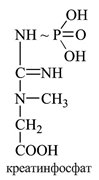 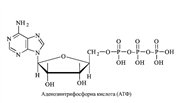 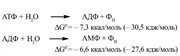 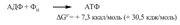 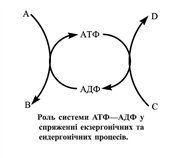 Окисне фосфорилювання.ОКИСНЮВАЛЬНЕ ФОСФОРИЛЮВАННЯ — процес біосинтезу аденозинтрифосфорної кислоти (АТФ) з аденозиндифосфорної кислоти (АДФ) та фосфату неорганічного (Фн) за рахунок енергії окиснення молекул різних органічних речовин у живих клітинах за допомогою спеціальних ферментів або ферментних систем. Буває О.ф., пов’язане безпосередньо з окиснювальним перетворенням тієї чи іншої органічної молекули, яке називають субстратним фосфорилюванням (відбувається при гліколізі або в циклі трикарбонових кислот), а головним чином — О.ф. на рівні дихального ланцюга мітохондрій. В останньому випадку синтез АТФ здійснюється ферментним комплексом — АТФ-синтетазою, яка може каталізувати і зворотну реакцію — розщеплення АТФ з виділенням енергії. Робота дихального ланцюга мітохондрій клітини пов’язана з переносом електронів уздовж, а протонів — через внутрішню мембрану, яка містить низку ферментів оксидоредуктаз, а також допоміжні фактори, до кисню — кінцевого акцептора відновних еквівалентів (е та Н+) — з утворенням води. Відновні еквіваленти надходять від відновлених форм коферментів (часто від НАД·Н) та поступово пересуваються (е) уздовж дихального ланцюга від більш електронегативної ланки до більш електропозитивної; при цьому на деяких ділянках ланцюга енергія окиснення використовується АТФ-синтетазою для утворення АТФ. Останнє відбувається при перенесенні протонів із міжмембранного простору мітохондрій через АТФ-синтетазу назад до матриксу.Роз’єднувачі О.ф. сприяють витрачанню протонного потенціалу в обхід АТФ-синтетази; вони є переносниками протонів, катіонів або інших іонів через мембрану і поділяються на протонофори та інші іонофори. До перших належать 2,4-динітрофенол, похідні бензимідазолу та фенілгідразону, а також саліцилати, дикумарин, фенілін тощо. Іонофори здатні зв’язувати певні іони (К+, Na+ та ін.) і переносити їх через мембрани, порушуючи їх ізолюючий бар’єр. Антибіотик валіноміцин утворює з іонами К+ комплекс, який легко проходить через внутрішню мембрану мітохондрій. Іонофор граміцидин є антибіотиком з бактеріостатичною і бактерицидною дією. Він полегшує проникнення крізь мембрану К+ і Na+, при цьому діє на клітини як мікроорганізмів, так і хворого, тому препарат слід застосовувати лише зовнішньо.Ланцюг переносу водню та електронів.Електронтранспортний ланцюг (також відомий під назвою «електронно-транспортний ланцюжок», «ланцюжок електронної передачі») — біохімічні реакції, виробництва АТФ, основного «палива» клітини, необхідного для її роботи. Тільки два джерела енергії доступні до живих організмів: окислювально-відновлювальні реакції і сонячне світло (фотосинтез). Організми, які використовують окислювально-відновлювальні реакції для отримання АТФ називаються хемотрофами. Організми, які використовують сонячне світло для отримання АТФ називаються фототрофами. Як хемотрофи, так і фототрофи використовують електронні транспортні ланцюжки для перетворення енергії на АТФ.Дихальний ланцюг мітохондрій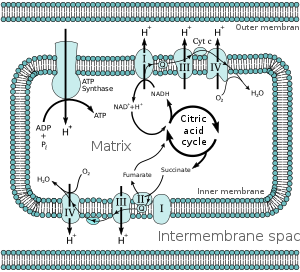 Комплекси дихального ланцюгаКомплекс I (НАДН-дегідрогеназний комплекс) окиснює НАДН, відбираючи в нього два електрони та переносячи їх на розчинний в ліпідах убіхінон, який всередині мембрани дифундує до комплексу III. Водночас, комплекс I перекачує 2 протони та 2 електрони з матриксу в міжмембранний простір мітохондрії.Комплекс II (Сукцинатдегідрогеназа) не перекачує протони, але забезпечує вхід у ланцюг додаткових електронів завдяки окисненню сукцинату.Комплекс III (Цитохром-bc1-комплекс) переносить електрони з убіхінону на два водорозчинних цитохроми c, розміщених на внутрішній мембрані мітохондрії. Убіхінон передає 2 електрони, а цитохроми за один цикл переносять по одному електрону. Водночас туди також переходять 2 протони убіхінону та перекачуються комплексом.Комплекс IV (Цитохром c оксидаза) каталізує перенесення 4 електронів з 4 молекул цитохрому на O2 та перекачує водночас 4 протони в міжмембранний простір. Комплекс складається з цитохромів a й a3, які, окрім гему, містять йони міді.Кисень, що поступає в мітохондрії з крові, зв'язується з атомом заліза в гемі цитохрому a3 в формі молекули O2. Кожен із атомів кисню приєднує по два електрони та два протони й перетворюється в молекулу води.Мітохондрії, структура й енергетичні функції.Мітохондрія (від грец. μιτος або mitos — «нитка» та κουδριον або khondrion — «гранула») — двомембранна органела, наявна у більшості клітин еукаріот[1]. Мітохондрії іноді називають «клітинними електростанціями», тому що вони перетворюють молекули поживних речовин на енергію у формі АТФ через процес відомий як окисне фосфорилювання. Типова еукаріотична клітина містить близько 2 тис. мітохондрій, які займають приблизно одну п'яту її повного об'єму. Мітохондрії містять так звану мітохондріальну ДНК, незалежну від ДНК, розташованої у ядрі клітини. Відповідно до загальноприйнятої ендосимбіотичної теорії, мітохондрії походять від клітин прокаріот, родичів сучасних протеобактерій, які було захоплено іншими клітинами.Мітохондрія оточена внутрішньою і зовнішньою мембранами, складеними з подвійного шару фосфоліпідів і білків. Ці дві мембрани схожі, проте, мають різні властивості. Зовнішня мембрана товщиною 7 нм гладенька, вона не утворює ніяких складок і виростів. Внутрішня мембрана утворює численні складки, спрямовані в порожнину мітохондрії, товщиною 7 нм. Через цю двомембранну організацію мітохондрія фізично розділена на 5 відділів. Це зовнішня мембрана, міжмембранний простір (простір між зовнішньою і внутрішньою мембранами, 10 нм), внутрішня мембрана, кристи (сформовані складками внутрішньої мембрани) і матрикс (простір в межах внутрішньої мембрани). Мітохондрія має розміри від 1 до 10 мікрон (μм).Зовнішня мембранаЗовнішня мітохондріальна мембрана, що оточує всю органелу, має співвідношення фосфоліпідів до білків подібне до плазматичної мембрани еукаріот (близько 1:1 за вагою). Вона містить численні інтегральні білки — порини, які мають відносно великий внутрішній канал (близько 2-3 нм), що пропускає всі молекули від 5000 Да та менше[2]. Більші молекули можуть перетнути зовнішню мембрану тільки за допомогою активного транспорту. Зовнішня мембрана також містить ферменти, залучений в такі різноманітні активності як подовження жирних кислот, окиснення адреналіну і біодеградація триптофану.Міжмембранний простірМіжмембранний простір — це простір між зовнішньою та внутрішньою мембраною мітохондрії. Його товщина становить близько 10-20 нм. Оскільки зовнішня мембрана мітохондрії проникна для невеликих молекул та іонів, їх концентрація в периплазматичному просторі мало відрізняється від їхньої концентрації в цитоплазмі. Для транспортування великих білків, навпаки, необхідні специфічні сигнальні пептиди; тому білкові компоненти периплазматичного простору та цитоплазми відрізняються. Одним із білків, що містяться у периплазматичному просторі, є цитохром c — один з компонентів дихального ланцюга мітохондрій.Внутрішня мембрана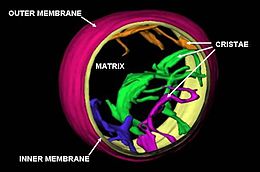 Зображення крист в мітохондрії печінки пацюкаДокладніше: Внутрішня мембрана мітохондрійВнутрішня мітохондріальна мембрана містить білки з чотирма видами функцій[2]:Білки, що проводять окиснювальні реакції респіраторного ланцюжка.АТФ-синтаза, яка виробляє в матриці АТФ.Специфічні транспортні білки, які регулюють проходження метаболітів між матрицею і цитополазмою.Системи імпорту білків.Внутрішня мембрана містить більше 100 різних поліпептидів і має дуже високе співвідношення фосфоліпідів до білків (більше, ніж 3:1 за вагою, тобто, приблизно 1 білок на 15 молекул фосфоліпідів). Додатково, внутрішня мембрана багата на фосфоліпід кардіоліпін, який є зазвичай характеристикою бактерійних плазматичних мембран. На відміну від зовнішньої мембрани, внутрішня мембрана не містить поринів і тому практично непроникна; майже всі іони і молекули потребують спеціальних мембранних транспортних білків для потрапляння із міжмембранного до матриксу чи назад. Крім того, через внутрішню мембрану підтримується мембранний потенціал.Внутрішня мембрана має численні складки — кристи —, які збільшують поверхню внутрішньої мембрани та її здатність виробляти АТФ. У типової мітохондрії печінки, наприклад, площа внутрішньої мембрани, зокрема, крист, приблизно вп'ятеро перевищує площу зовнішньої мембрани. Мітохондрії клітин, які мають вищі потреби в АТФ, наприклад, м'язових клітин, містять більше крист, ніж типова мітохондрія печінки.Мітохондріальний матриксМатрикс — простір, обмежений внутрішньою мембраною. Матрикс містить надзвичайно сконцентровану суміш сотень ферментів, на додаток до спеціальних мітохондріальних рибосом, тРНК і декількох копій мітохондріальної ДНК. Головні функції ферментів включають окиснення пірувата і жирних кислот, та цикл трикарбонових кислот[2].Мітохондрії мають свій власний генетичний матеріал і системи для виробництва власної РНК і білків (Див. синтез білків). Ця нехромосомна ДНК кодує нечисленні мітохондріальні пептиди (13 у людини), що використовуються у внутрішній мітохондріальній мембрані разом з білками що кодуються генами клітинного ядра.